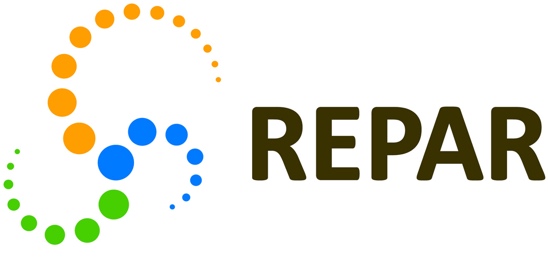 Réseau thématique soutenu par le FRQSProgramme 3.2 - Stage intraprovincial de formation pour les étudiant.e.s à la maîtrise ou au doctorat ou pour les stagiaires postdoctoraux.rales 2022-2023DOSSIER UNIVERSITAIRE ET DE RECHERCHEPRÉSENTATION DES ACTIVITÉS DE RECHERCHE Avec l’aide du chercheur ou de la chercheuse du milieu d’accueil, décrivez brièvement les activités que vous réaliserez durant ce stage de recherche en présentant les objectifs visés, les activités prévues, l’échéancier et une ventilation détaillée du budget. Précisez aussi comment ces activités et ce stage complètent ou s’intègrent dans votre projet ou votre parcours. (2 pages maximum ; Arial 11 ou Times New Roman 12 ; marge 2 cm). Note : ce stage doit être un stage de recherche et non un stage d’observation. Par définition, il doit vous donner l’opportunité d’acquérir ou d’approfondir une expertise et/ou des habiletés en recherche, par exemple l’utilisation d’un nouvel outil d’évaluation, ou encore de réaliser une collecte/analyse de données qui conduirait à la réalisation d’activités de diffusion ou de mobilisation des connaissances.Veuillez joindre à ce formulaire :Votre lettre de motivation (maximum 1 page)Votre relevé de notes universitairesLa lettre d’appui du chercheur ou de la chercheuse d’accueil (maximum 1 page)La lettre d’appui de votre directeur ou directriceVotre CV et celui du chercheur ou de la chercheuse d’accueil doivent être mis à jour dans l’extranet du REPAR, dans votre profil de membre.SIGNATURESLes signatures du ou de la candidat.e, du ou de la directeur.rice de recherche et du ou de la chercheur.se du milieu d’accueil seront récoltées par courriel automatique dans l’extranet du REPAR.Formulaire de demandeFormulaire de demandeIDENTIFICATION DU CANDIDAT OU DE LA CANDIDATEIDENTIFICATION DU CANDIDAT OU DE LA CANDIDATE_________________________ 			___________________________ Nom                                                				 Prénom(s)                                                         _________________________ 			___________________________ Nom                                                				 Prénom(s)                                                         IDENTIFICATION DU PROGRAMME D’ÉTUDE ET LE NOMBRE DE SESSIONS COMPLÉTÉES IDENTIFICATION DU PROGRAMME D’ÉTUDE ET LE NOMBRE DE SESSIONS COMPLÉTÉES Programme d’étude :Université : Maitrise de recherche	Nombre de sessions complétées : ___________________Début des études : jj/mm/aaaa _________________________  Doctorat	Nombre de sessions complétées : ___________________Début des études : jj/mm/aaaa _________________________  Postdoctorat    Date de début : jj/mm/aaaa _________________________ Maitrise de recherche	Nombre de sessions complétées : ___________________Début des études : jj/mm/aaaa _________________________  Doctorat	Nombre de sessions complétées : ___________________Début des études : jj/mm/aaaa _________________________  Postdoctorat    Date de début : jj/mm/aaaa _________________________IDENTIFICATION DU DIRECTEUR.TRICE DE RECHERCHE IDENTIFICATION DU DIRECTEUR.TRICE DE RECHERCHE Directeur.trice :    __________________________________      ____________________                             Nom                                                                             Prénom(s)                                   Codirecteur.trice : __________________________________      ____________________                               Nom                                                                             Prénom(s)                        Directeur.trice :    __________________________________      ____________________                             Nom                                                                             Prénom(s)                                   Codirecteur.trice : __________________________________      ____________________                               Nom                                                                             Prénom(s)                        CENTRE DE RECHERCHE OÙ SERA EFFECTUÉ LE STAGE CENTRE DE RECHERCHE OÙ SERA EFFECTUÉ LE STAGE Centre de recherche (et affiliation universitaire) : Ville : Adresse Web si disponible : Nom du chercheur ou de la chercheuse d’accueil : Centre de recherche (et affiliation universitaire) : Ville : Adresse Web si disponible : Nom du chercheur ou de la chercheuse d’accueil : TITRE DU PROJET DE RECHERCHE (obligatoirement en français)TITRE DU PROJET DE RECHERCHE (obligatoirement en français)DiplômeSpécialité– Directeur de recherche– ÉtablissementDuréeDuréeDiplômeSpécialité– Directeur de recherche– ÉtablissementDemm/aaaaÀmm/aaaa